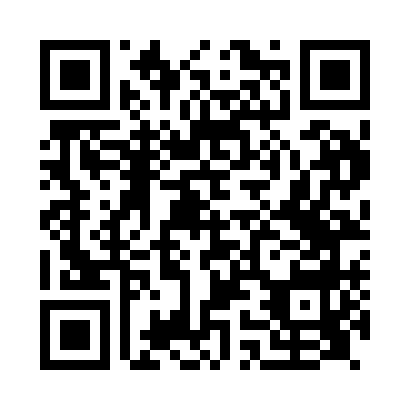 Prayer times for Angmering, West Sussex, UKWed 1 May 2024 - Fri 31 May 2024High Latitude Method: Angle Based RulePrayer Calculation Method: Islamic Society of North AmericaAsar Calculation Method: HanafiPrayer times provided by https://www.salahtimes.comDateDayFajrSunriseDhuhrAsrMaghribIsha1Wed3:425:3512:596:058:2410:182Thu3:395:3312:596:068:2510:203Fri3:365:3212:596:078:2710:234Sat3:335:3012:596:088:2810:255Sun3:315:2812:596:098:3010:286Mon3:285:2612:596:108:3210:317Tue3:255:2512:586:118:3310:338Wed3:225:2312:586:128:3510:369Thu3:205:2112:586:138:3610:3910Fri3:175:2012:586:148:3810:4111Sat3:145:1812:586:158:3910:4412Sun3:115:1712:586:168:4110:4713Mon3:095:1512:586:178:4210:4914Tue3:065:1412:586:178:4410:5115Wed3:055:1212:586:188:4510:5216Thu3:055:1112:586:198:4710:5317Fri3:045:0912:586:208:4810:5318Sat3:035:0812:586:218:4910:5419Sun3:035:0712:586:228:5110:5520Mon3:025:0612:596:238:5210:5521Tue3:025:0412:596:238:5310:5622Wed3:015:0312:596:248:5510:5723Thu3:015:0212:596:258:5610:5824Fri3:005:0112:596:268:5710:5825Sat3:005:0012:596:268:5910:5926Sun2:594:5912:596:279:0011:0027Mon2:594:5812:596:289:0111:0028Tue2:584:5712:596:299:0211:0129Wed2:584:5612:596:299:0311:0230Thu2:574:551:006:309:0511:0231Fri2:574:541:006:319:0611:03